PENTUCKET LAKE SCHOOL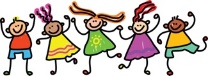 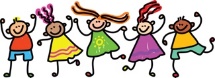 PWOGRAM ANVAN AK APRÈ LEKÒLBoys and Girls Club Kontakte:  978-374-6171 Ext 100 oswa frontdesk@haverhillbgc.orgPwogram apre lekòl sa a bay sipò akademik ak rekreyasyon atravè èd devwa, pwogram akademik, atizay, STEAM, atizana, aktivite jimnastik, Aksyon Pozitif, ak yon Pwogram Adolesan devwe.HPS Discovery ClubKontakte: Denise Johnson, Direktè, nan 978-420-1954 oswa denise.johnson@haverhill-ps.orgKonsantrasyon prensipal la se bay sipò akademik ak sosyal ak aktivite anrichisman pou elèv ki defavorize ekonomikman oswa ki gen lòt faktè risk. Entansyon an se pou ede elèv sa yo egalite yon fason pou yo ka fè eksperyans opòtinite otreman ka pa genyen.YMCAKontakte: Cathy Wolf, Senior Director of Childcare Services, nan 978-478-5009 oswa wolfc@northshoreymca.orgDirektè Sit Pentucket Lake: John Crane 978-998-0580Pwogram anvan/apre lekòl la ofri yon anviwonman estriktire ki gen ladan aktivite STEAM enteresan, tan devwa, atizay ak atizana, manje ki bon pou sante, aktivite fizik/anrichisman tankou espò. Timoun ki anrejistre yo resevwa yon manm Y gratis pou jèn yo.YWCA Kontakte:  Amy De Simone nan 978-374-6121 oswa adesimone.ywcanemal.orgYWCA a bay timoun ki gen laj 5-13 an yon anviwonman ki an sekirite, ki anrichisan e ki amizan. Sa gen ladann èd pou devwa, anrichisman akademik, teknoloji syans, jeni, aktivite matematik, kreyativite atizay ak atizanal, ak jwèt deyò.PwogramOrèPriSèvis ManjeTranspòBoys & Girls Club55 Emerson Street3:15 – 7:00pm$250 pou chak aneDineSoti nan lekòl la - Bus PM - Ranmase paran yoDiscovery Club7:45 – 8:45am3:15 – 5:15pmPa gen Pri SY 22-23Apremidi Ti goute4:45 Lendi - JediYMCAPentucket Lake252 Concord Street7:00 – 9:00am3:15 - 6:00pm$85/wk am $155/wk pmEchèl glismanBon letaDejeneDineAM - Depoze paranPM - Parent pick-upYWCA107 Winter Street3:15 – 6:00pm$24/ jouEchèl glismanBon letaTi gouteFrom School - Bus PM – Paran Vin Ranmase